源文件调用源文件以附件版本为准添加源文件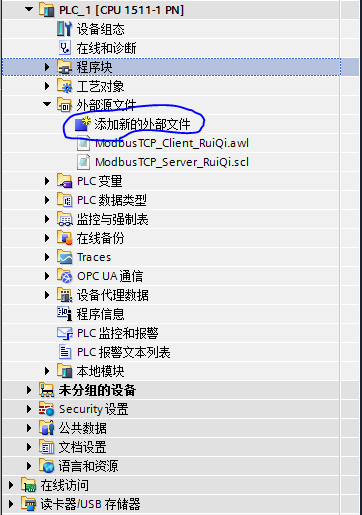 从源生成块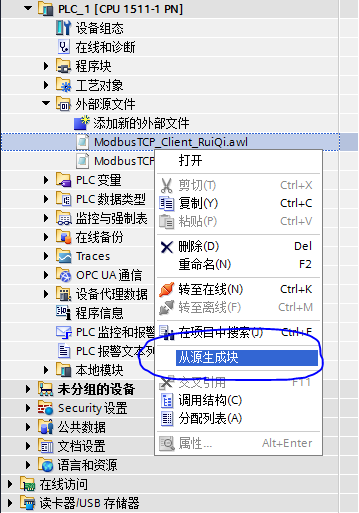 调用块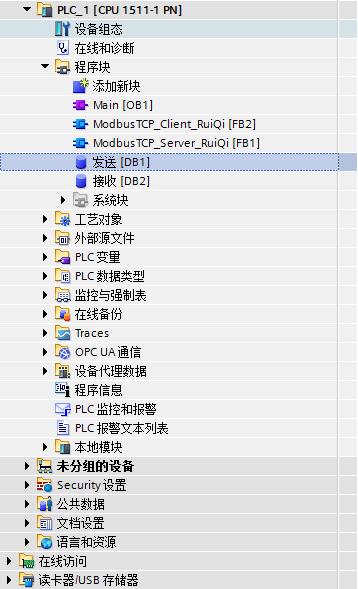 ModbusTCP_Client引脚介绍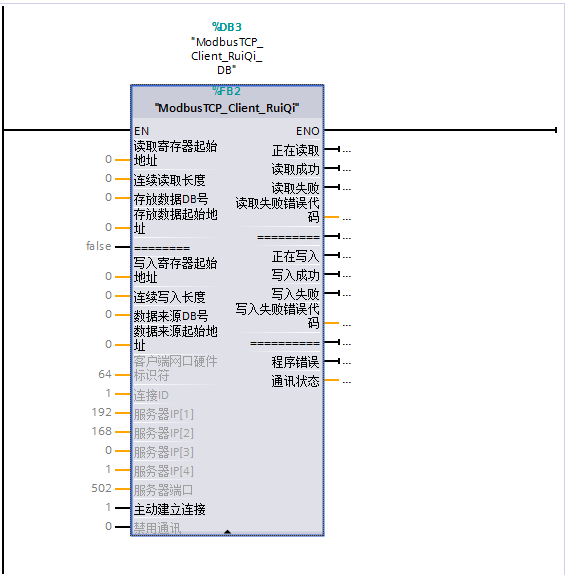 客户端网口硬件标识符：用于区别用哪个网口通讯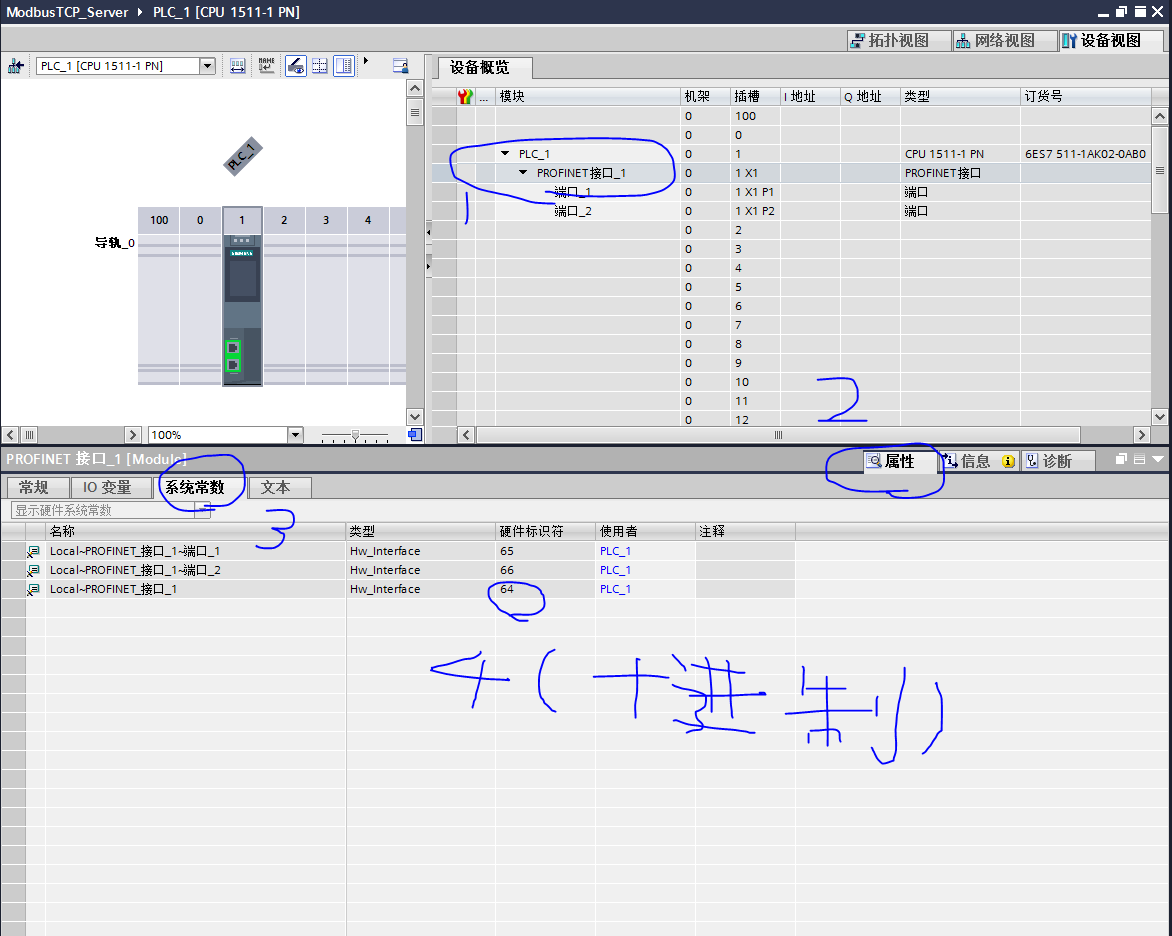 连接ID：只要一个PLC里没有重复的连接号就行，一般不超过100随便填服务器IP：分四段填服务器的IP地址服务器端口：服务器开放哪个端口，填端口号主动建立连接：一般客户端选择主动建立连接（填1）。禁用通讯：为1时暂停发送请求读取寄存器起始地址：40001开始连续读取长度：连续读取多少个16位的寄存器存放数据DB号：读到的数据放到哪个DB里存放数据起始地址：从第几个字节开始写，填0从DB.DBB0开始，填1从DB.DBB1开始写入寄存器起始地址：40001开始连续写入长度：连续写入多少个16位寄存器数据来源地址：数据来源在哪个DB里数据来源起始地址：从第几个字节开始生效ModbusTCP_Server引脚介绍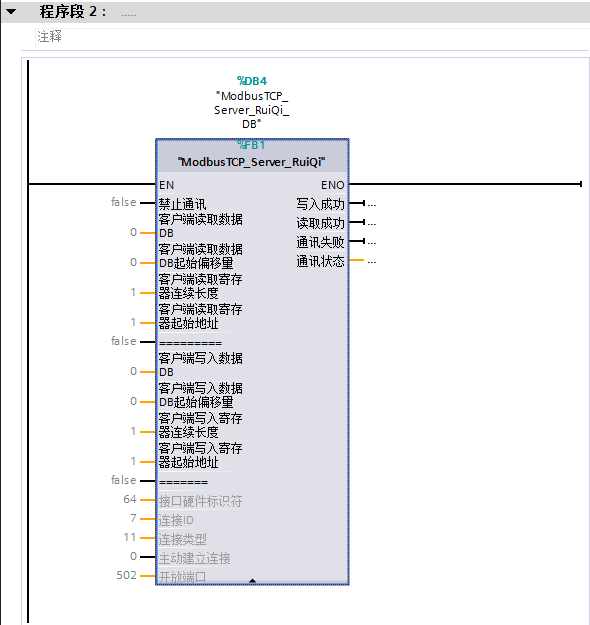 接口硬件标识符：同上连接ID：同上连接类型：TCP/IP为11（十进制）主动建立连接：服务器一般不主动开放端口：开放哪个端口通讯最好一个端口对一个客户端。如果有两个厂家都跟我们连，调用两次这个块，填不同的端口号。禁止通讯：为1则禁用服务客户端读取数据DB：让客户端读哪个DB里的内容DB起始偏移量：从哪个字节开始连续长度：多少个16位的寄存器地址寄存器起始值：定义成40000多少（40000省略），填1代表40001示例见附件